障がい者スポーツ発掘プロジェクト【陸上競技】　実施要項１．目　的　　宮城県内でパラスポーツに取り組むアスリートやこれからスポーツを始めようとしている児童，生徒への支援を通じて，障がい者が一生涯のスポーツとして地域で取り組める環境づくりを目指すとともに，障がいを持つ方々がスポーツや健康づくりに取り組むきっかけづくりを行うことを目的として開催します。２．主　催　　一般社団法人宮城県障害者スポーツ協会３．協　力　　株式会社Ｎ．ａｔｈｌｅｔｉｃｓ４．実施種目・内容● ６歳以上のこれからスポーツを始めたい方など（ご家族，介助者も一緒に参加できます）。誰もが参加できるインクルーシブな陸上教室を体験していただきます。５．実施日・会場・参加料● 実施日時・会場第1回：２０２３年　７月２２日（土）１０：００～１１：３０　※終了仙台みらい高等学園（仙台市青葉区荒巻字青葉393-12）第2回：２０２３年　９月　2日（土）１０：００～１１：３０　※終了栗原市築館総合運動公園陸上競技場（宮城県栗原市築館荒田沢41-241）第３回：２０２３年１０月２１日（土）１０：００～１１：３０岩沼市陸上競技場（宮城県岩沼市里の杜一丁目1-42）第４回：２０２３年１1月　5日（日）１４：００～１５：３０宮城県障害者総合体育センターグラウンド（仙台市宮城野区幸町4丁目6-1）第5回：２０２３年１２月　３日（日）１０：３０～１２：００仙台みらい高等学園（仙台市青葉区荒巻字青葉393-12）● 参加料：５００円　（当日受付で徴収します）６．参加対象　● 知的障がいのあるこれから競技を始めてみたい方とその家族，介助者。７．服装・準備物● ジャージ等の運動に適した服装。ランニングシューズ。冬期は寒くなることが予想されますので，防寒着等も各自ご用意ください。● タオル，着替え，飲み物などをご用意ください。８．参加方法下記申込先へ、各開催日の1週間前までに, ＦＡＸ又はメールにより，お申し込みください。９．健康安全管理１）自己または保護者の責任にて, 健康と安全に問題のないことを確認の上，お申込み下さい。２）参加にあたって介助が必要な場合は，介添される方と一緒にご参加いただきます。※集団指導で実施しますので，途中，保護者，介助者の皆様へご協力を頂くことがあります。また，施設単位で参加される場合，参加者へのフォローを引率者にお願いする場合があります。上記1），２）の事項を，申込者及び保護者が承諾したものとして申込みを受け付けます。１０．そ の 他１）取得した個人情報は，参加資格の可否及び本教室運営に必要と認められる目的以外に利用，もしくは第三者への開示，提供は行いません。３）天候不良等による中止や日程変更，会場変更をすることがありますので，「宮城県障害者スポーツ協会」のホームページ等で事前にご確認ください。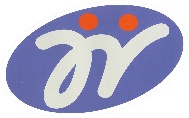 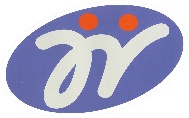 